Alaska College of Education-University of Alaska Southeast (UAS) and (Partnering Institution)Articulation AgreementIntroductionAn articulation agreement was made between the Alaska College of Education, University of Alaska Southeast (UAS) located in Juneau, Alaska and (Partnering Institution) located in (City, State) on the (day) of (month), 20(yy), hereinafter referred to as “original Articulation Agreement” set forth below. NOW THEREFORE, in consideration of the mutual promises herein, the parties, intending to be legally bound, hereby agree that the following constitutes additional terms and conditions of the stated contract. Purpose:The purpose of this articulation agreement is to outline the mutual understanding as we have agreed to the following process and criteria with respect to the program of Teacher Education. Course:The school district will follow a curriculum coordinated with the administration and faculty of UAS pertaining to the following course:ED S122 Introduction to Education A general introduction to careers in Pre-to-12th grade education in Alaska and the nation. Topics include motivations for becoming an educator, personal learning styles, values, beliefs, and ethics as they relate to teaching, human development and developmentally appropriate practice, educational careers and professional organizations, teacher certification requirements, diversity issues, historical perspectives, laws and policies governing education at local, state, and federal levels, rural and urban schooling, school curricula, and effective teaching.Although teaching methods may differ, this course will be subject to the instructional objectives and outcomes of the previously approved course syllabus that aligns with the UAS syllabus rigor, and learning outcomes.Administration:1. Students must have an Overall 2 .0 GPA to register for university credit.2. It is recommended that course work be completed at a level of 3.0 GPA.3. UAS faculty will, in collaboration with high school faculty, review graded exams at the end of the academic year in order to evaluate continued competencies.4. UAS program chairs shall review and approve all course syllabi and related curriculum to ensure they replicate the UAS Course.This includes standardized course syllabi, course objectives, textbooks, tools, equipment, and methods for evaluation. 5. To receive concurrent credit, the student will register for concurrent enrollment course at the beginning of the term in which the competencies will be completed.  Registration for year-long courses will be in the fall. 6. The UAS grade posted will be the UAS grade earned for the course and submitted by the district instructor.7. Student grades will be submitted by 5:00 p .m. of the final day of the district semester at uaonline.alaska.edu8. Any change in instructor requires suspension of this addendum.Review and MaintenanceThe agreement will be re-evaluated every two years from the date of the final signature of the original Articulation Agreement. Either partner may terminate this agreement upon 90 days signed, written notice to the other partner. In the event of termination, the parties will make good faith efforts to allow currently placed students to complete their placements.Signatures: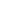 